L.O. I can use comparatives and superlativesThe White Seal was a big boat but the Katie Hinds was bigger. (Yes, I agree this isn’t fantastic language.)Choose an activity:The hard sheet:Copy and complete these sentences:The ____ was fast.The ____ was faster.The ____was the fastest.The ____ was hot.The ____ was hotter.The ____was the hottest.The dog was quiet.The cat was ____.The mouse was the ____.The harder sheet:Fast is an adjective – it describes the speed at which something or someone is travelling.Faster is a comparative adjective – it compares the speed of one thing with another.Fastest is a superlative adjective – nothing can be faster. 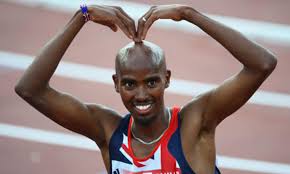 Copy and complete:Mo Farah is faster than ______________________________________(comparative)Mo Farah is faster than ______________________________________(comparative)Mo Farah is the fastest  ______________________________________(superlative)Write one comparative and one superlative sentences for the following adjectives:brave      powerful      fierce      strange      dangerous      smart      thoughtful      cute      colourful       graceful     daring       loud      wet        hard        hot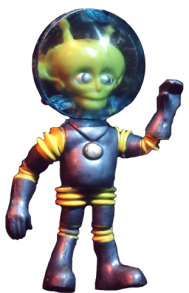 Some adjectives are stronger than others: eg. Fast, very fast, rapid, quick, supersonicCan you think of any stronger adjectives for:   Hot - scorching      cold -_____   tired-_____   bumpy - ____    good - _____Use each of the adjectives you have found in your own sentences, eg:The scorching sun was making us tired and thirsty.The hardest sheet:Fast is an adjective – it describes the speed at which something or someone is travelling.Faster is a comparative adjective – it compares the speed of one thing with another.Fastest is a superlative adjective – nothing can be faster. Copy and complete:Mo Farah is faster than ______________________________________(comparative)Mo Farah is faster than ______________________________________(comparative)Mo Farah is the fastest  ______________________________________(superlative)Write two comparative and one superlative sentences for the following adjectives:brave      powerful      fierce      strange      dangerous      smart      thoughtful      cute      colourful       graceful     daring       loud      wet        hard        hotSome adjectives are stronger than others: eg. Fast, very fast, rapid, quick, supersonicUse a thesaurus to find adjectives which have a similar meaning to the                                                                                       following:     grim       overweight     cheeky    slapdash    hot   brave    cold    cowardlyWrite each as a list arranged according to strength, eg: fast, brisk, nippy, quick, smartly, speedy, swift, supersonic.Use ten of the adjectives you have found in your own sentences.